April 22, 2021A-00109373R-2021-3025425TRISTATE HOUSEHOLD GOODS TARIFF CONFERENCE INCATTN CHARLIE MORRISP O BOX 6125LANCASTER PA  17607-6125RE:  Rate change for Roan’s Transfer and Storage, Inc. - Tariff FilingMr. Morris:On April 20, 2021, the 380th Page 2, 134th Revised Page 2-B, 7th Revised Page 87, 3rd RevisedPage 87-A, and 1st Revised Page 87-C, to Tristate Tariff Freight Pa. P.U.C. No. 54 were filed for the Commission’s approval.  The filing was accepted for filing and docketed with the Public Utility Commission.These revised pages to Tristate Tariff Freight Pa. P.U.C. No. 54 have been accepted and approved.  The proposed changes shall be effective as per May 21, 2021.This case shall now be marked closed.  Very truly yours,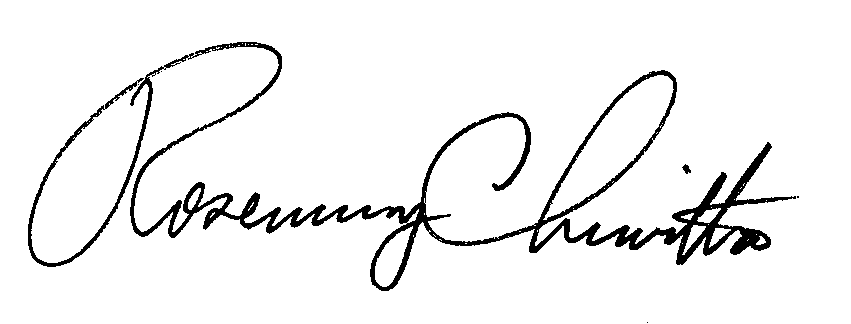 																			Rosemary Chiavetta						Secretary